ПРОЕКТОб утверждении Положения  о порядке сообщения муниципальными служащими, замещающими должности муниципальной службы в администрации сельского поселения Караярский сельсовет муниципального района Караидельский район Республики Башкортостан, о возникновении личной заинтересованности при исполнении должностных обязанностей, которая приводит или может привести  к конфликту интересовВ целях реализации положений статьи 12.1 Федерального закона от 25 декабря 2008 года № 273-ФЗ «О противодействии коррупции»  и в соответствии со статьей 12.3 Закона Республики Башкортостан от 18 марта 2005 года № 162-з «О местном самоуправлении в Республике Башкортостан»,  постановляю:Утвердить прилагаемый Порядок сообщения муниципальными служащими,        замещающими должности муниципальной службы в администрации сельского поселения Караярский сельсовет муниципального района Караидельский район Республики Башкортостан, о возникновении личной заинтересованности при исполнении должностных обязанностей, которая приводит или может привести  к конфликту интересов.Обнародовать настоящее постановление в сети общего доступа «Интернет» на официальном сайте сельского поселения Караярский сельсовет муниципального района Караидельский район Республики Башкортостан: www.spkarayar.nethouse.ru.Контроль за исполнением настоящего постановления оставляю за собой.      Глава сельского поселения                                                Г.Ш.Хайдаршина                                      Приложениек постановлению главы сельскогопоселения Караярский сельсоветмуниципального района Караидельский районРеспублики Башкортостан            от 09 августа  2016 года №55 Положение                                                                                                                                          о порядке сообщения муниципальными служащими, замещающими должности муниципальной службы в администрации сельского поселения Караярский сельсовет муниципального района Караидельский районРеспублики Башкортостан,  о возникновении личной заинтересованности при исполнении должностных обязанностей, которая приводит или может привести  к конфликту интересов1. Настоящим Положением определяется порядок сообщения муниципальными служащими, замещающими должности муниципальной службы    в администрации сельского поселения Караярский сельсовет муниципального района Караидельский район Республики Башкортостан (далее – муниципальные служащие), о возникновении личной заинтересованности при исполнении должностных обязанностей, которая приводит или может привести к конфликту интересов.2. Муниципальные служащие обязаны в соответствии с законодательством Российской Федерации о противодействии коррупции сообщать о возникновении личной заинтересованности при исполнении должностных обязанностей, которая приводит или может привести к конфликту интересов, а также принимать меры по предотвращению или урегулированию конфликта интересов.Сообщение оформляется в письменной форме в виде уведомления 
о возникновении личной заинтересованности при исполнении должностных обязанностей, которая приводит или может привести к конфликту интересов (далее - уведомление).3. Муниципальные служащие направляют главе сельского поселения Караярский сельсовет муниципального района Караидельский район Республики Башкортостан (далее – глава сельского поселения) уведомление, составленное по форме согласно приложению к настоящему Положению.4. Уведомление подлежит регистрации в общем порядке. Муниципальному служащему выдается копия уведомления с отметкой о его регистрации в день получения уведомления.5. Глава сельского поселения направляет уведомление в Совет сельского поселения Караярский сельсовет муниципального района Караидельский район Республики Башкортостан.6. Уведомления, направленные главе сельского поселения, по решению главы сельского поселения могут быть переданы в Комиссию по соблюдению требований к служебному поведению муниципальных служащих, замещающих должности муниципальной службы в администрации сельского поселения Караярский сельсовет муниципального района Караидельский район Республики Башкортостан, и урегулированию конфликта интересов (далее - Комиссия).7. Уведомления, по которым принято решение в соответствии с пунктом 6 настоящего Положения, могут быть направлены по поручению главы сельского поселения или Комиссии управляющему делами администрации (далее – управляющий делами). Управляющий делами осуществляет предварительное рассмотрение уведомлений.8. Главой сельского поселения, Комиссией по результатам рассмотрения ими уведомлений принимается одно из следующих решений:а) признать, что при исполнении должностных обязанностей лицом, направившим уведомление, конфликт интересов отсутствует;б) признать, что при исполнении должностных обязанностей лицом, направившим уведомление, личная заинтересованность приводит или может привести к конфликту интересов;в) признать, что лицом, направившим уведомление, не соблюдались требования об урегулировании конфликта интересов.9. В случае принятия решения, предусмотренного подпунктом «б» пункта 8 настоящего Положения, в соответствии с законодательством Российской Федерации глава сельского поселения принимает меры или обеспечивает принятие мер по предотвращению или урегулированию конфликта интересов либо рекомендует лицу, направившему уведомление, принять такие меры.10. В случае принятия решений, предусмотренных подпунктами «б» 
и «в» пункта 8 настоящего Положения, Комиссия представляет доклад главе сельского поселения.11.  Комиссия рассматривает уведомления и принимает по ним решения в порядке, установленном Положением о комиссии по соблюдению требований к служебному поведению муниципальных служащих и урегулированию конфликта интересов (приложение 1 к Закону Республики Башкортостан от 16 июля 2007 года № 453-з «О муниципальной службе в Республике Башкортостан») и Положением о Комиссии по соблюдению требований к служебному поведению муниципальных служащих, замещающих должности муниципальной службы в администрации сельского поселения Караярский сельсовет муниципального района Караидельский район Республики Башкортостан, и урегулированию конфликта интересов, утвержденным постановлением главы сельского поселения Караярский сельсовет муниципального района Караидельский район  Республики Башкортостан от 05 апреля 2011 года № 10.                                                                           Приложение к Положению о порядке сообщения муниципальными служащими, замещающими должности муниципальной службы  в администрации сельского поселения Караярский сельсовет муниципального района Караидельский район  Республики Башкортостан, о возникновении личной заинтересованности при исполнении должностных обязанностей, которая приводит или может привести  к конфликту интересов(отметка об ознакомлении)                              Главе сельского поселения Караярский сельсовет муниципального района Караидельский район               Республики Башкортостанот ___________________________                           ______________________________       (Ф.И.О., замещаемая должность)УВЕДОМЛЕНИЕ
о возникновении личной заинтересованности
при исполнении должностных обязанностей,
которая приводит или может привести к конфликту интересовСообщаю о возникновении у меня личной заинтересованности при исполнении должностных обязанностей, которая приводит или может привести к конфликту интересов (нужное подчеркнуть).Обстоятельства, являющиеся основанием возникновения личной заинтересованности: _______________________________________________________________________Должностные обязанности, на исполнение которых влияет или может повлиять личная заинтересованность: _______________________________________Предлагаемые меры по предотвращению или урегулированию конфликта интересов: ______________________________________________________________Намереваюсь (не намереваюсь) лично присутствовать на заседании Комиссии по соблюдению требований к служебному поведению муниципальных служащих, замещающих должности муниципальной службы в Администрации сельского поселения Караярский сельсовет муниципального района Караидельский район Республики Башкортостан, и урегулированию конфликта интересов при рассмотрении настоящего уведомления (нужное подчеркнуть).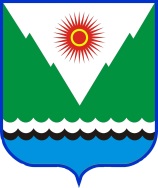        арарпостановление   «        »             2016 й.      №                «        »                    2016г. «»20г.(подпись лица, направляющего уведомление)(расшифровка подписи)